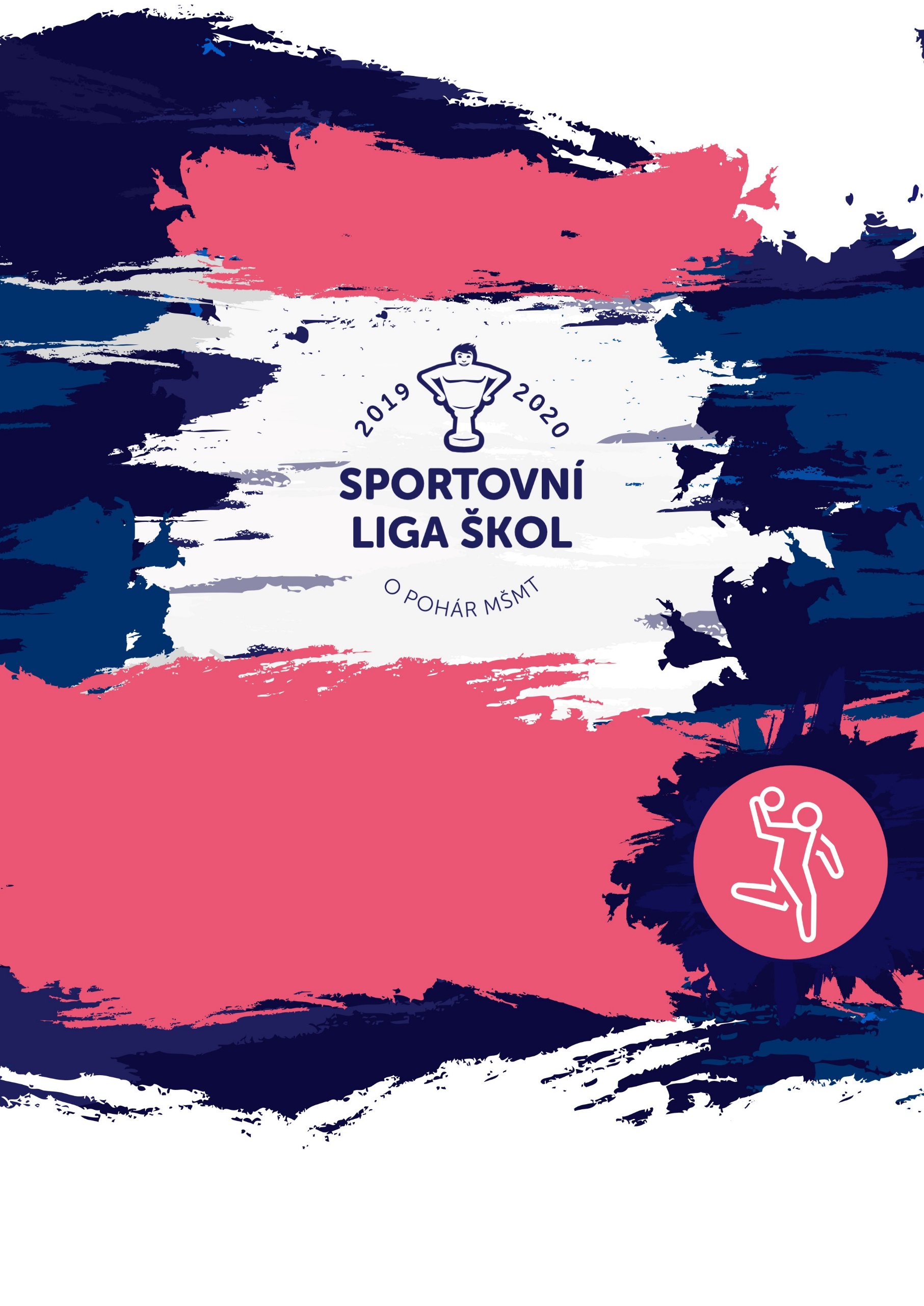   VŠEOBECNÁ USTANOVENÍTECHNICKÁ USTANOVENÍJiří Dráb		           Vlastimil Hejcman           Mgr. Lukáš Kunc	          Zuzana Fiedlerovásportovní ředitel                garant sportu AŠSK	        ředitel školy                           ředitel soutěžeČASOVÝ HARMONOGRAM TURNAJESTŘEDA, 22. 4. 2020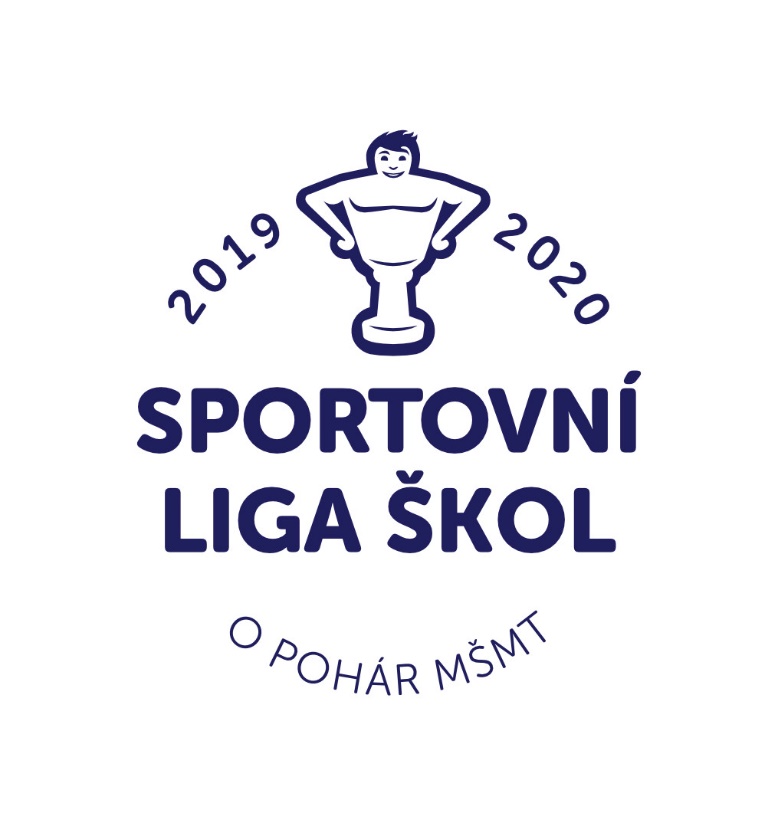  PŘÍLOHY – PŘÍLOHA P1 (PŘÍHLÁŠKA NA SOUTĚŽ)Ředitelství školy potvrzuje, že žáci a žákyně uvedení na soupisce jsou žáky denního studia školy, uvedeného věku a nikdo z uvedených žáků není osvobozen od TV a nemá III. nebo IV. zdravotní klasifikaci.PŘÍLOHY – PŘÍLOHA P2 (SOUHLAS S GDPR)vyslovuji souhlas,aby Asociace školních sportovních klubů České republiky, z.s.  (dále jen „AŠSK“) v souvislosti se soutěží či jinou akcí pořídila, shromažďovala a zpracovávala bez časového i prostorového omezení osobní údaje mého dítěte a využívala fotografie a audiovizuální záznamy dítěte, a to v níže uvedeném rozsahu a za následujících podmínek:  DRUH OSOBNÍCH ÚDAJŮ:   jméno + příjmení (dále jen „Osobní údaje“)  fotografie, audiovizuální (dále jen „AV“) záznamZPRACOVATEL OSOBNÍCH ÚDAJŮ:   AŠSK a jí pověření zaměstnanciv případě fotografií a AV záznamů samotných pak pracovníci dodavatelů vytvářející materiály, ve kterých budou fotografie a AV záznamy použity  ZPŮSOB VYUŽITÍ OSOBNÍCH ÚDAJŮ:  fotografie samotné (ať už v podobě hmotné či digitalizované /nehmotné) či AV záznamy budou použity v reklamních/propagačních materiálech AŠSK, v materiálech pro prezentaci činnosti AŠSK též jako ilustrační fotografie či AV záznamy k článkům publikovaným AŠSK, to vše v použití jak interním (v rámci AŠSK), tak i externím (publikování navenek – zpřístupňování veřejnosti – např. prostřednictvím internetu, tištěných materiálů apod.), to vše zejména ve vazbě na informování o soutěži a v souvislosti s dokumentací a následnou prezentací soutěže  fotografie i AV záznamy mohou být využívány v tištěné, elektronické i jakékoli další podobě  fotografie i AV záznamy mohou být změněny, použity jako součást díla souborného nebo může být použita pouze jejich část, anebo nemusí být využity vůbec, to vše dle potřeby AŠSKMÍSTO ULOŽENÍ OSOBNÍCH ÚDAJŮ:  počítačový server a další nosiče elektronických informací v dispozici AŠSK  spisovna AŠSKZPŘÍSTUPNĚNÍ OSOBNÍCH ÚDAJŮ TŘETÍM OSOBÁM:  na sdíleném paměťovém disku (intranetu) AŠSK přístupném zaměstnancům AŠSK v souvislosti s jejich pracovní činností   uveřejnění v interních a firemních publikacích AŠSKuveřejnění v externích publikacích a článcích AŠSK a v digitálních médiích (např. prostřednictvím internetových stránek či sociálních sítí)  použití v souvislosti s dalšími aktivitami AŠSK, kde to bude opodstatněné  v odůvodněných případech předání jiným subjektům, a to na základě zákona (např. MŠMT)Současně jsem srozuměn/a s tím, že mohu uplatnit své právo na přístup a opravu osobních údajů dítěte, nebo jejich výmaz, případně požadovat nápravu porušení povinností při jejich zpracování, kontaktováním AŠSK. Tento souhlas je vyhotoven v souladu s pravidly GDPR, dále v souladu s § 84 a § 85 násl. občanského zákoníku v platném znění, a v souladu se zákonem č. 110/2019 Sb., o zpracování osobních údajů, která upravují nakládání s osobními údaji a pořizování a používání podobizny.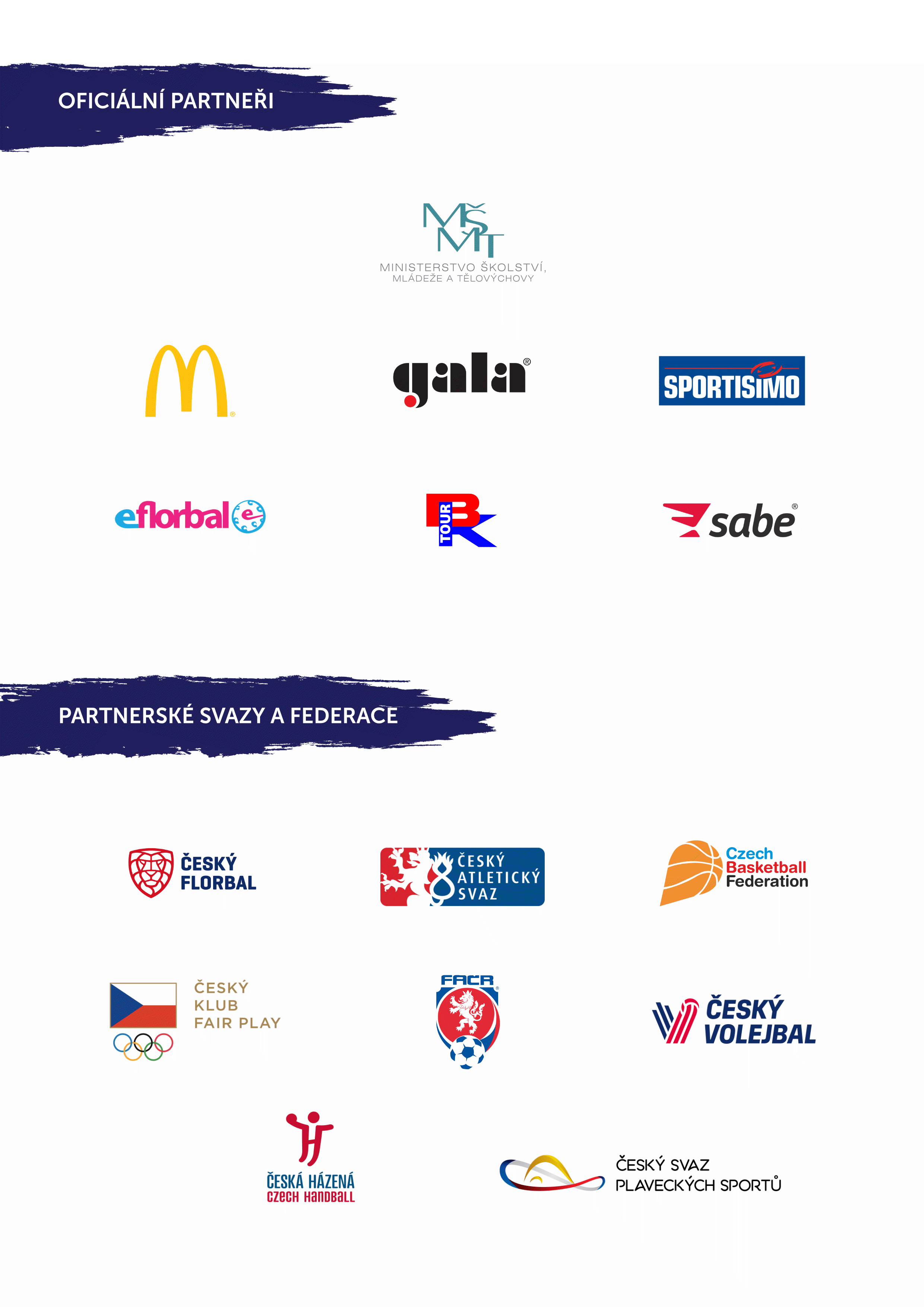 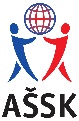 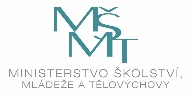 POŘADATEL:Z pověření VV AŠSK ČR KR AŠSK Středočeského kraje TECHNICKÉ ZAJIŠTĚNÍZŠ Úvaly, Arnošta z Pardubic                                 TERMÍN KONÁNÍ:Středa 22. 4. 2020MÍSTO KONÁNÍ:Sportovní hala TJ Sokol Úvaly, Arnošta z Pardubic 164, 250 82SPORTOVNÍ KANCELÁŘ:Jiří DrábTel.: 777 690 814E-mail: droppp@post.cz ÚČASTNÍCI:Řádně přihlášené školy, které zvítězily v krajských kolech krajů Plzeňský, Jihočeský a Středočeského kraje 1. Družstvo má maximálně 14 hráčů a dva vedoucí, dvě sady dresů různé barvy včetně čísel a vlastní míče na rozcvičení. Doprovod tvoří vedoucí družstva a trenér, tj. maximálně 2 dospělé osoby. Alespoň jedna osoba musí být v pracovněprávním vztahu s vysílající školou.KATEGORIE:IV.  – základní školy – žáci 8. – 9. tříd a odpovídající ročníky víceletých gymnázií V kategorii mohou startovat družstva za těchto podmínek:Družstvo je složeno z žáků jedné školyČlenové družstva musí odpovídat příslušnou třídou Všechny podmínky musí být splněny zároveň.ORGANIZAČNÍ VÝBOR:Ředitel soutěže: Zuzana FiedlerováSportovní ředitel: Jiří Dráb Tajemník soutěže: Eva Bukačová PŘIHLÁŠKY:Zasílejte do 14. 4. 2020 na email: droppp@post.cz, na předtištěném formuláři AŠSK (příloha P1).V přihlášce uveďte kategorii (D/CH), přesný název školy s přesnou adresou (bez zkratek), PSČ, jméno a datum narození hráčů a jméno vedoucího družstva (telefon, e-mail). Přihláška musí být potvrzená ředitelem školy a příslušnou Krajskou Radou AŠSK ČR. Bez odevzdání těchto dokladů nebude umožněn družstvu start v soutěži.Pokud se nominované družstvo za kraj nedostaví na kvalifikaci bez písemné, prokazatelné omluvy zaslané písemně nejpozději 3 dny před konáním kvalifikace a příslušný kraj nepošle náhradu, je původně nominované družstvo povinno uhradit pořadateli náklady spojené s přípravou jeho startu.ÚČASTNICKÝ POPLATEK:Účastnický poplatek se nehradíPREZENCE:Proběhne v 8:30 – 9:00 v haleVedoucí předloží:definitivní soupisku družstva (formulář č. 1) potvrzenou ředitelem školy; musí být vyznačeno členství v AŠSK ČR seznam hráčů s příslušností ke zdravotní pojišťovně (každý hráč musí mít kartičku pojištěnce)potvrzené souhlasy GDPRhráči prokazují svoji totožnost občanským průkazem, cestovním pasem či jiným průkazem s foto. Bez prokázání totožnosti výše uvedeným způsobem nebude moci hráč v turnaji nastoupit, ze soupisky bude vyškrtnut a náklady spojené s pobytem na turnaji uhradí v plné výši. Ve vymezeném čase se musí prezentovat všichni hráči družstva. Dodatečný příchod – příjezd hráče a následná prezence není povolená.TECHNICKÁ PORADA:Proběhne v 9:00 hod. v hale. Účast alespoň jednoho zástupce družstva na technické poradě je povinná.FINANČNÍ ZABEZPEČENÍ ÚČASTNÍKŮ:Družstva startují v soutěži na vlastní náklady. ZDRAVOTNÍ ZABEZPEČENÍ A DOZOR NA ŽÁKY:Účastníci akce nejsou pořadatelem pojištěny proti úrazům, krádežím ani ztrátám. VV AŠSK ČR doporučuje, aby účastníci uzavřeli individuální úrazové pojištění. Za zdravotní způsobilost odpovídá vysílající škola. Účastníci musí mít s sebou průkazku zdravotní pojišťovny. Dozor nad účastníky zajišťuje v plném rozsahu a po celou dobu soutěže vysílající škola. (Vyhláška MŠMT ČR č.55/2005 §7, odst. 2) Vedoucí družstev odpovídají po celou dobu soutěže za bezpečnost a chování členů výpravy.PODMÍNKY ÚČASTI:Soutěž je řízena všeobecnými podmínkami AŠSK. V družstvech mohou startovat pouze žáci a žákyně příslušné školy, kteří jsou uvedeni na soupisce potvrzené ředitelem školy. Dále mohou startovat pouze žáci a žákyně gymnázií splňující podmínky pro účast na soutěžích AŠSK – viz Termínový kalendář str. 7. Za zdravotní způsobilost zodpovídá vedoucí družstva. Účastníci nejsou pojištěni proti úrazu a případným ztrátám. Účastníci mají u sebe kartičky zdravotní pojišťovny.PŘEDPIS:Hraje se dle pravidel ČSH a těchto propozic: pouze 1 time-out.MATERIÁLNÍ ZABEZPEČENÍ:Soutěž se odehraje s míči značky Gala, které zajistí pořadatel.PROTESTY:Případnou námitku podává vedoucí družstva písemně do 15 minut po skončení utkání řediteli soutěž se vkladem 500 Kč. Protesty řeší soutěžní komise. V případě zamítnutí propadá vklad pořadateli.SOUTĚŽNÍ KOMISE:Hlavní rozhodčí:Sportovní ředitel: Jiří DrábZástupce za dívky: (bude jmenován na technické poradě)Zástupce za chlapce: (bude jmenován na technické poradě)SYSTÉM SOUTĚŽE:hraje se systémem každý s každýmHRACÍ DOBA:hrací doba 2x20 min. hrubý čas; 5 min. přestávkaSTANOVENÍ POŘADÍ A DALŠÍ PŘEDPISY:1. větší počet bodů (2 za vítězství, 1 za remízu) 2. větší rozdíl branek ze vzájemných utkání3. větší počet vstřelených branek ze vzájemných utkání4. větší rozdíl celkového skóre5. větší počet vstřelených branek v turnaji6. při rovnosti 1. až 5. kritéria -  pokutové hodyROZHODČÍzajistí pořadatel ve spolupráci s TJ Sokol ÚvalyOBČERSTVENÍBude otevřen kiosek se základním sortimentem dle možností.POSTUP:Vítězné družstvo má právo startovat na RF 6. -7. 5. 2020 ve Žďáru n. SázavouDŮLEŽITÉ UPOZORNĚNÍ1. Povinností družstev je zúčastnit se zahajovacího i závěrečného ceremoniálu. V případě nedodržení tohoto požadavku bude tým hodnocen mimo soutěž!  2. Nedodrží-li kterékoliv družstvo podmínky účasti s úmyslem získat neoprávněnou výhodu, může být rozhodnutím pořadatele ze soutěže vyloučeno. Takto vyloučené družstvo je následně povinno uhradit pořadateli vzniklé náklady na jeho účast. 3. Povinná je účast vedoucího družstva na technické poradě.4. Vedoucí družstva odpovídá za pořádek v šatnách.5. Pokud se nominované (přihlášené) družstvo nedostaví na kvalifikaci bez prokazatelné písemné omluvy zaslané nejpozději 1 týden před konáním RF a příslušný kraj nepošle náhradu, je původně nominované (přihlášené) družstvo povinno uhradit pořadateli náklady spojené s přípravou jeho startu. Nedodrží-li kterékoliv družstvo podmínky účasti s úmyslem získat neoprávněnou výhodu, může být rozhodnutím soutěžní komise ze soutěže vyloučeno. Takto vyloučené družstvo je následně povinno uhradit pořadateli vzniklé náklady za svoji účast.8:30-9:00Prezence družstev9:00Porada vedoucích (účast vedoucího družstva je povinná); losování9:15Zahájení soutěže; upřesnění pravidel; hracího systému9:20-14:20Průběh soutěže14:30Vyhlášení výsledkůPŘIHLÁŠKA NA SOUTĚŽ(PREZENČNÍ LISTINA SOUTĚŽÍCÍCH A DOPROVODU)PŘIHLÁŠKA NA SOUTĚŽ(PREZENČNÍ LISTINA SOUTĚŽÍCÍCH A DOPROVODU)PŘIHLÁŠKA NA SOUTĚŽ(PREZENČNÍ LISTINA SOUTĚŽÍCÍCH A DOPROVODU)PŘIHLÁŠKA NA SOUTĚŽ(PREZENČNÍ LISTINA SOUTĚŽÍCÍCH A DOPROVODU)PŘIHLÁŠKA NA SOUTĚŽ(PREZENČNÍ LISTINA SOUTĚŽÍCÍCH A DOPROVODU)PŘIHLÁŠKA NA SOUTĚŽ(PREZENČNÍ LISTINA SOUTĚŽÍCÍCH A DOPROVODU)PŘIHLÁŠKA NA SOUTĚŽ(PREZENČNÍ LISTINA SOUTĚŽÍCÍCH A DOPROVODU)PŘIHLÁŠKA NA SOUTĚŽ(PREZENČNÍ LISTINA SOUTĚŽÍCÍCH A DOPROVODU)PŘIHLÁŠKA NA SOUTĚŽ(PREZENČNÍ LISTINA SOUTĚŽÍCÍCH A DOPROVODU)PŘIHLÁŠKA NA SOUTĚŽ(PREZENČNÍ LISTINA SOUTĚŽÍCÍCH A DOPROVODU)PŘIHLÁŠKA NA SOUTĚŽ(PREZENČNÍ LISTINA SOUTĚŽÍCÍCH A DOPROVODU)PŘIHLÁŠKA NA SOUTĚŽ(PREZENČNÍ LISTINA SOUTĚŽÍCÍCH A DOPROVODU)Název, datum a místo konání akceNázev, datum a místo konání akceNázev, datum a místo konání akceNázev, datum a místo konání akceNázev, datum a místo konání akceNázev, datum a místo konání akceNázev, datum a místo konání akceVěková kat.Věková kat.Věková kat.KategorieKategorieKVALIFIKACE HÁZENÁ SLŠ, sk. „B“
O pohár MŠMTKVALIFIKACE HÁZENÁ SLŠ, sk. „B“
O pohár MŠMTKVALIFIKACE HÁZENÁ SLŠ, sk. „B“
O pohár MŠMTKVALIFIKACE HÁZENÁ SLŠ, sk. „B“
O pohár MŠMTKVALIFIKACE HÁZENÁ SLŠ, sk. „B“
O pohár MŠMTKVALIFIKACE HÁZENÁ SLŠ, sk. „B“
O pohár MŠMTKVALIFIKACE HÁZENÁ SLŠ, sk. „B“
O pohár MŠMTIV.IV.IV.CHLAPCICHLAPCIÚvaly22. 4. 2020 Úvaly22. 4. 2020 Úvaly22. 4. 2020 Úvaly22. 4. 2020 Úvaly22. 4. 2020 Úvaly22. 4. 2020 Úvaly22. 4. 2020 IV.IV.IV.DÍVKYDÍVKYŠkolníkoloŠkolníkoloOkrskové koloOkresní koloOkresní koloOkresní koloKrajské koloKrajské koloKrajské koloKvalifikaceKvalifikaceRepublikové fináleNázev školy (ŠSK)Název školy (ŠSK)Název školy (ŠSK)Název školy (ŠSK)Adresa (ulice, PSČ, obec), e-mail, telefonAdresa (ulice, PSČ, obec), e-mail, telefonAdresa (ulice, PSČ, obec), e-mail, telefonAdresa (ulice, PSČ, obec), e-mail, telefonAdresa (ulice, PSČ, obec), e-mail, telefonAdresa (ulice, PSČ, obec), e-mail, telefonAdresa (ulice, PSČ, obec), e-mail, telefonAdresa (ulice, PSČ, obec), e-mail, telefonIČO školy (*povinný údaj)IČO školy (*povinný údaj)IČO školy (*povinný údaj)IČO školy (*povinný údaj)Vedoucí, trenér (jména)Vedoucí, trenér (jména)Vedoucí, trenér (jména)Vedoucí, trenér (jména)e-mail, telefone-mail, telefone-mail, telefone-mail, telefone-mail, telefonRok narozeníRok narozeníRok narozeníPoř. č.Soutěžící (příjmení, jméno)Soutěžící (příjmení, jméno)Soutěžící (příjmení, jméno)Soutěžící (příjmení, jméno)Rok nar.Rok nar.Rok nar.TřídaČíslo dresuČíslo dresuČíslo dresuPoř. č.Soutěžící (příjmení, jméno)Soutěžící (příjmení, jméno)Soutěžící (příjmení, jméno)Soutěžící (příjmení, jméno)Rok nar.Rok nar.Rok nar.Třídasada 1: sada 1: sada 2: VdnePotvrzení příslušné rady AŠSK ČRRazítko a podpis ředitele školyČestné prohlášení zúčastněné školy, že: JE/NENÍ členem AŠSK ČR (nehodící se škrtněte).Registrační číslo klubu AŠSK ČRRegistrační číslo klubu AŠSK ČRRegistrační číslo klubu AŠSK ČRRegistrační číslo klubu AŠSK ČRRegistrační číslo klubu AŠSK ČRRegistrační číslo klubu AŠSK ČRRegistrační číslo klubu AŠSK ČRRegistrační číslo klubu AŠSK ČRRegistrační číslo klubu AŠSK ČRRegistrační číslo klubu AŠSK ČRČestné prohlášení zúčastněné školy, že: JE/NENÍ členem AŠSK ČR (nehodící se škrtněte).SOUHLAS S POŘÍZENÍM A ZPRACOVÁNÍM OSOBNÍCH ÚDAJŮ A POUŽITÍM FOTOGRAFICKÝCH A AUDIOVIZUÁLNÍCH ZÁZNAMŮ OSOBYSOUHLAS S POŘÍZENÍM A ZPRACOVÁNÍM OSOBNÍCH ÚDAJŮ A POUŽITÍM FOTOGRAFICKÝCH A AUDIOVIZUÁLNÍCH ZÁZNAMŮ OSOBYJá, níže podepsaný,Já, níže podepsaný,příjmení, jménonar.bytemtelefonní kontaktjakožto zákonný zástupce mého dítěte (dále jen „dítě“)jakožto zákonný zástupce mého dítěte (dále jen „dítě“)příjmení, jménonar.bytemV souvislosti s účastí mého dítěte na sportovní akciV souvislosti s účastí mého dítěte na sportovní akciKVALIFIKACE HÁZENÁ SLŠ, kat. IV., sk. „B“KVALIFIKACE HÁZENÁ SLŠ, kat. IV., sk. „B“pořádané Asociací školních sportovních klubů, z. s.pořádané Asociací školních sportovních klubů, z. s.v termínu22. 4. 2020na místěÚvaly (dále jen soutěž) (dále jen soutěž)Vdnepodpis